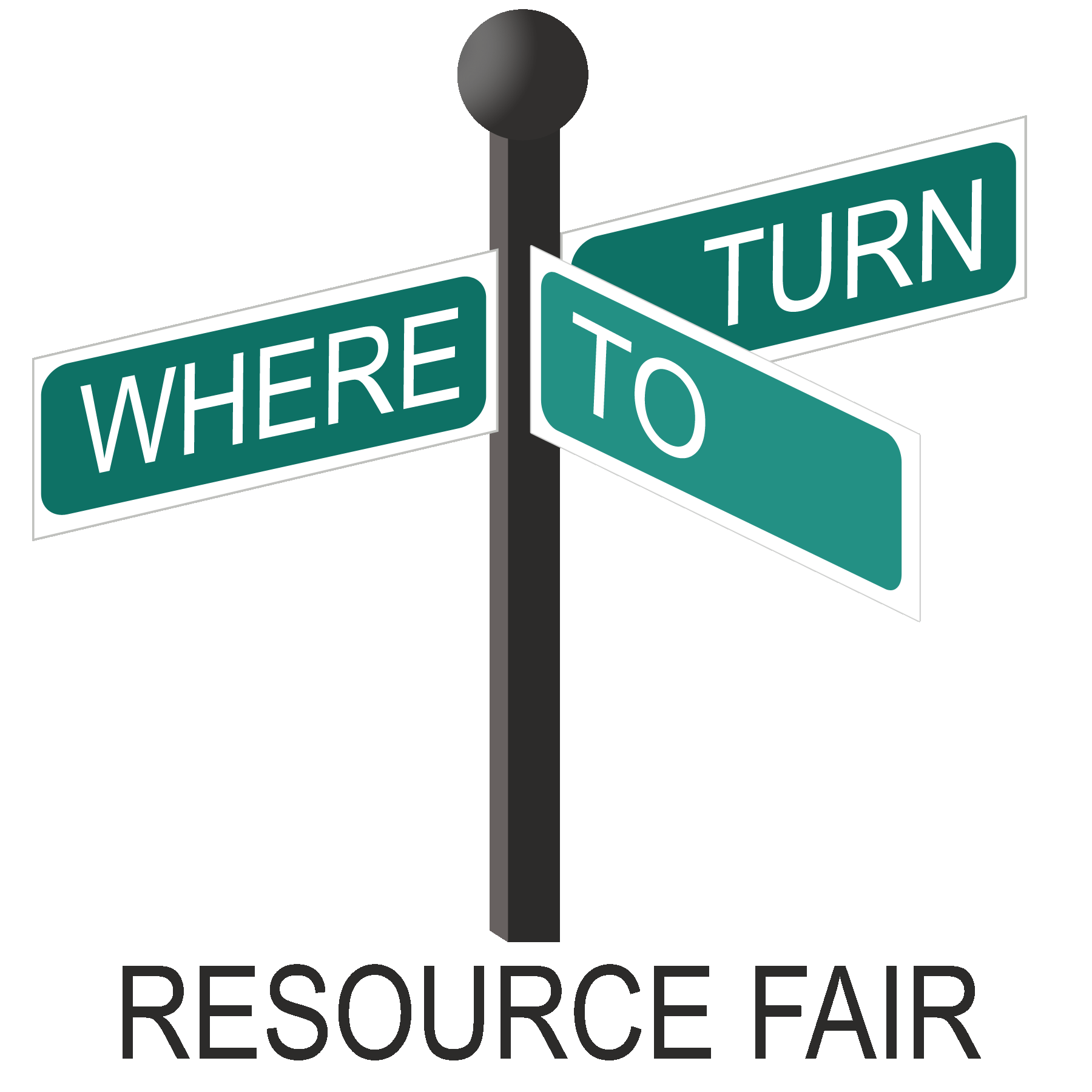 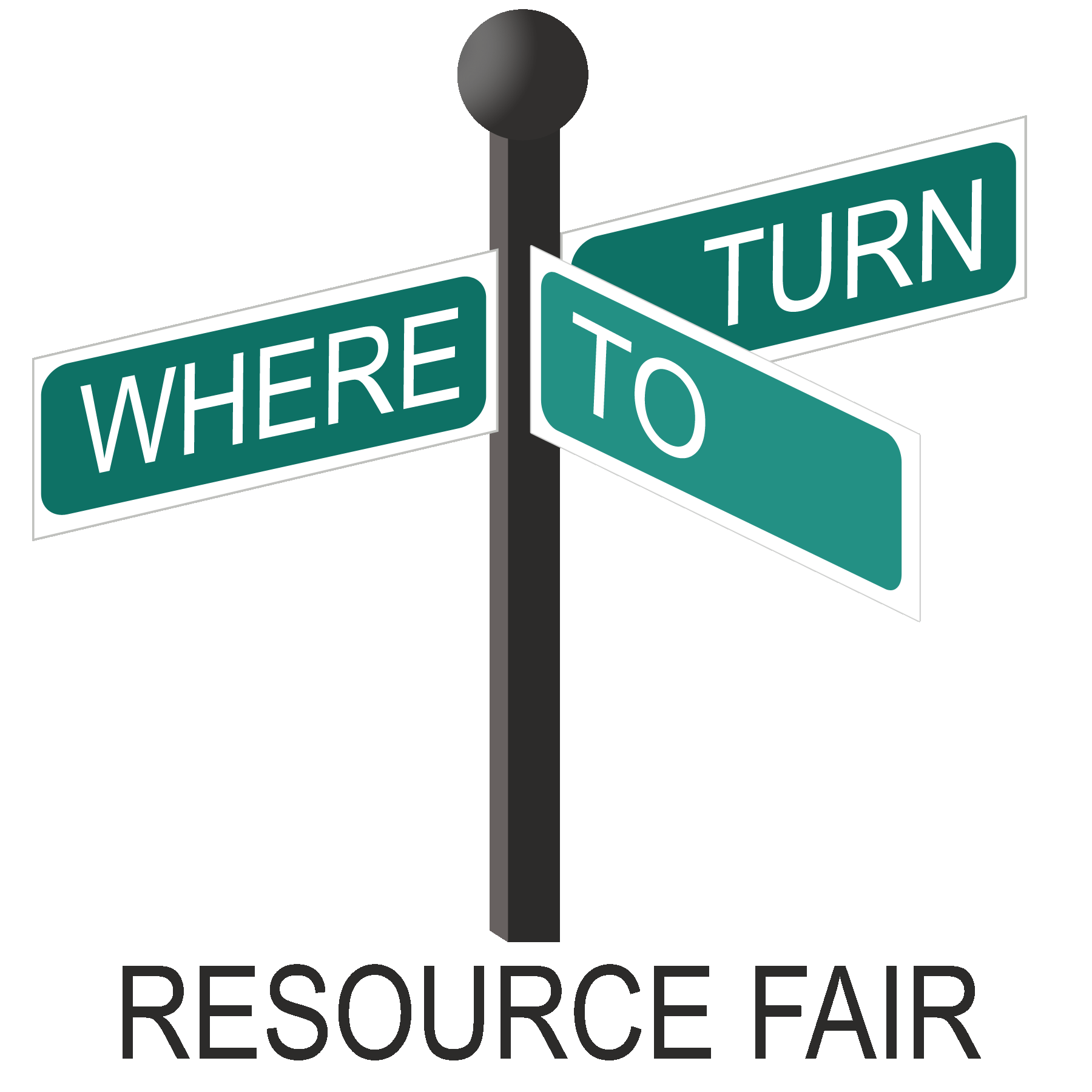                    Pay by Check: Checks payable to: American HealthCare Group, 1910 Cochran Road, Manor Oak One, 405, Pittsburgh, PA  15220                   Pay by Check: Checks payable to: American HealthCare Group, 1910 Cochran Road, Manor Oak One, 405, Pittsburgh, PA  15220                   Pay by Check: Checks payable to: American HealthCare Group, 1910 Cochran Road, Manor Oak One, 405, Pittsburgh, PA  15220                   Pay by Check: Checks payable to: American HealthCare Group, 1910 Cochran Road, Manor Oak One, 405, Pittsburgh, PA  15220                   Pay by Check: Checks payable to: American HealthCare Group, 1910 Cochran Road, Manor Oak One, 405, Pittsburgh, PA  15220PaywithCredit:CreditwillbeprocessedunderthenameAmericanHealthCareGroup.Yourcreditcardbillwillreflectthis.CreditCardType:VisaMasterCardAmericanExpressVisaMasterCardAmericanExpressVisaMasterCardAmericanExpressPaywithCredit:CreditwillbeprocessedunderthenameAmericanHealthCareGroup.Yourcreditcardbillwillreflectthis.CardNumber:ExpDate:PaywithCredit:CreditwillbeprocessedunderthenameAmericanHealthCareGroup.Yourcreditcardbillwillreflectthis.Name on card & Security Code:SIGNHERE:___________________________________________________________DATE:______________________SIGNHERE:___________________________________________________________DATE:______________________SIGNHERE:___________________________________________________________DATE:______________________SIGNHERE:___________________________________________________________DATE:______________________SIGNHERE:___________________________________________________________DATE:______________________Company:ContactName:ContactName:Address:City/State/Zip:City/State/Zip:Phone#:Fax#:Email:# of tables #ofchairs:Electricity?YesNo$140 charge        Electricity?YesNo$140 charge        DescriptionofTablePresentationDescriptionofTablePresentationDescriptionofTablePresentation